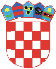 Na temelju članka 2. i članka 49. Zakon o predškolskom odgoju (Narodne novine broj 10/97, 107/07, 94/13, 98/19, 57/22), članka 143. Zakon o odgoju i obrazovanju u osnovnoj i srednjoj školi (Narodne novine broj 87/08, 86/09, 92/10, 105/10, 90/11, 5/12, 16/12, 86/12, 126/12, 94/13, 152/14, 07/17, 68/18, 98/19, 64/20)i članka 36. Statuta Općine Vuka (Službeni glasnik Općine Vuka broj 01/14, 01/18, 01/20, 02/21), Općinsko vijeće Općine Vuka na sjednici održanoj 22. studenog 2022. godine donosiPROGRAMA JAVNIH POTREBA U PREDŠKOLSKOM ODGOJU I OBRAZOVANJU ZA 2023.GODINUČlanak 1.Sredstva za financiranje Programa predškolskog odgoja na području Općine Vuka, kao i sredstva za financiranje OŠ »Milka Cepelića« Vuka osiguravaju se u Proračunu Općine Vuka.Program predškolskog odgoja i obrazovanja u Vuki provodi Dječji vrtić Mali princ. Navedeni dječji vrtić djeluje u prostorijama općine Vuka, u jednoj mješovitoj odgojno-obrazovnoj skupini. Općina Vuka sufinancira rad dječjeg vrtića, te za isto osigurava sredstva u proračunu. Pohađaju ga i djeca iz susjedne Općine Čepin, za koje Općina Čepin sufinancira njihov boravak temeljem sklopljenog Sporazuma.Sredstva za financiranje OŠ »Milka Cepelića« Vuka u skladu s Programom osigurana su u Proračunu Općine Vuka u iznosu od 1.700,00 eura. Sredstva će se doznačivati OŠ »Milka Cepelića« Vuka prema zahtjevima i to za financiranje troškova održavanja nastave djece u prirodi, te ostalih aktivnosti, sukladno potrebama škole.U planu proračuna predviđena su sredstva za sufinanciranje prijevoza učenika srednjih škola i fakulteta, te nagrađivanje učenika i studenata, kao i sredstva za stipendiranje studenata, koja se dodjeljuju sukladno provedenom javnom natječaju. Za akademsku 2022./2023. godinu u planu je stipendiranje 11 studenata.Iznos od 6.700,00 eura planiran je za nabavu udžbenika, radnih bilježnica i radnog materijala, te iznos od 2.000,00 eura za nabavku bilježnica osnovnoškolcima s područja Općine Vuka u 2023. godini, a isti su planirani za otprilike 100 učenika.Članak 2.Planirana sredstva za provedbu Programa javnih potreba u predškolskom odgoju i obrazovanju iz općinskog proračuna za 2023. godinu iznose kako slijedi:REPUBLIKA HRVATSKA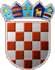 OSJEČKO-BARANJSKA ŽUPANIJAOPĆINA VUKAJEDINSTVENI UPRAVNI ODJELNavedeni iznosi su izraženi u EUR valutiČlanak 3.Financijska sredstva za ostvarivanje javnih potreba iz članka 1. i 2. ovog Programa osigurat će se iz Proračuna Općine Vuka za 2023. godinu ovisno o pritjecanju sredstava u Proračun.Članak 4.Program javnih potreba u predškolskom odgoju i obrazovanja objavit će se u Službenom glasniku Općine Vuka i na web stranicama Općine Vuka www.opcina-vuka.hr, a primjenjuju se od 1. siječnja 2023. godine.KLASA: 400-05/22-01/4 URBROJ: 2158-42-02-22-6U Vuki, 22. studenog 2022. godine	Predsjednik općinskog vijeća Stjepan RibićREPUBLIKA HRVATSKAOSJEČKO BARANJSKA ŽUPANIJAOPĆINA VUKAOpćinsko vijećePLAN PRORAČUNA OPĆINE VUKA ZA 2023. GODINUPROGRAM JAVNIH POTREBA U PREDŠKOLSKOM ODGOJU I OBRAZOVANJUPLAN PRORAČUNA OPĆINE VUKA ZA 2023. GODINUPROGRAM JAVNIH POTREBA U PREDŠKOLSKOM ODGOJU I OBRAZOVANJUPLAN PRORAČUNA OPĆINE VUKA ZA 2023. GODINUPROGRAM JAVNIH POTREBA U PREDŠKOLSKOM ODGOJU I OBRAZOVANJUPLAN PRORAČUNA OPĆINE VUKA ZA 2023. GODINUPROGRAM JAVNIH POTREBA U PREDŠKOLSKOM ODGOJU I OBRAZOVANJUPLAN PRORAČUNA OPĆINE VUKA ZA 2023. GODINUPROGRAM JAVNIH POTREBA U PREDŠKOLSKOM ODGOJU I OBRAZOVANJUPLAN PRORAČUNA OPĆINE VUKA ZA 2023. GODINUPROGRAM JAVNIH POTREBA U PREDŠKOLSKOM ODGOJU I OBRAZOVANJUPLAN PRORAČUNA OPĆINE VUKA ZA 2023. GODINUPROGRAM JAVNIH POTREBA U PREDŠKOLSKOM ODGOJU I OBRAZOVANJUPLAN PRORAČUNA OPĆINE VUKA ZA 2023. GODINUPROGRAM JAVNIH POTREBA U PREDŠKOLSKOM ODGOJU I OBRAZOVANJUPLAN PRORAČUNA OPĆINE VUKA ZA 2023. GODINUPROGRAM JAVNIH POTREBA U PREDŠKOLSKOM ODGOJU I OBRAZOVANJUPLAN PRORAČUNA OPĆINE VUKA ZA 2023. GODINUPROGRAM JAVNIH POTREBA U PREDŠKOLSKOM ODGOJU I OBRAZOVANJUPLAN PRORAČUNA OPĆINE VUKA ZA 2023. GODINUPROGRAM JAVNIH POTREBA U PREDŠKOLSKOM ODGOJU I OBRAZOVANJURačun/Pozicija1Račun/Pozicija1Račun/Pozicija1Račun/Pozicija1Račun/Pozicija1Račun/Pozicija1Račun/Pozicija1Račun/Pozicija1Račun/Pozicija1Opis2Proračun 20233RAZDJEL002RAZDJEL002RAZDJEL002RAZDJEL002RAZDJEL002RAZDJEL002RAZDJEL002RAZDJEL002RAZDJEL002JEDINSTVENI UPRAVNI ODJEL79.400,00GLAVA 00201GLAVA 00201GLAVA 00201GLAVA 00201GLAVA 00201GLAVA 00201GLAVA 00201GLAVA 00201GLAVA 00201JEDINSTVENI UPRAVNI ODJEL79.400,00I:15JEDINSTVENI UPRAVNI ODJEL79.400,00Program2012Program2012Program2012Program2012Program2012Program2012Program2012Program2012Program2012PREDŠKOLSKI ODGOJ I SKRB O DJECI45.000,00Akt. A100136Akt. A100136Akt. A100136Akt. A100136Akt. A100136Akt. A100136Akt. A100136Akt. A100136Akt. A100136SUFINANCIRANJE BORAVKA DJECE U VRTIĆU I JASLICAMAFunkcija: 0911 Predškolsko obrazovanje45.000,00I:5SUFINANCIRANJE BORAVKA DJECE U VRTIĆU I JASLICAMAFunkcija: 0911 Predškolsko obrazovanje45.000,00Izvor: 520Izvor: 520Izvor: 520Izvor: 520Izvor: 520Izvor: 520Izvor: 520Izvor: 520Izvor: 520Ostale pomoći45.000,00352213522135221352213522135221493493493Subvencije trgovačkim društvima izvan javnog sektora45.000,00Program2013Program2013Program2013Program2013Program2013Program2013Program2013Program2013Program2013JAVNE POTREBE U OBRAZOVANJU34.400,00Akt. A100018Akt. A100018Akt. A100018Akt. A100018Akt. A100018Akt. A100018Akt. A100018Akt. A100018Akt. A100018SUFINANCIRANJE OSNOVNE ŠKOLE MILKA CEPELIĆA VUKAFunkcija: 0912 Osnovno obrazovanje1.700,00I:1SUFINANCIRANJE OSNOVNE ŠKOLE MILKA CEPELIĆA VUKAFunkcija: 0912 Osnovno obrazovanje1.700,00Izvor: 110Izvor: 110Izvor: 110Izvor: 110Izvor: 110Izvor: 110Izvor: 110Izvor: 110Izvor: 110Opći prihodi i primici1.700,00366113661136611366113661136611397397397Tekuće pomoći proračunskim korisnicima drugih proračuna1.700,00Akt. A100038Akt. A100038Akt. A100038Akt. A100038Akt. A100038Akt. A100038Akt. A100038Akt. A100038Akt. A100038STIPENDIRANJE STUDENATAFunkcija: 0950 Obrazovanje koje se ne može definirati po stupnju8.000,00I:5STIPENDIRANJE STUDENATAFunkcija: 0950 Obrazovanje koje se ne može definirati po stupnju8.000,00Izvor: 520Izvor: 520Izvor: 520Izvor: 520Izvor: 520Izvor: 520Izvor: 520Izvor: 520Izvor: 520Ostale pomoći8.000,00372153721537215372153721537215168168168Stipendije i školarineSTIPENDIJE I ŠKOLARINE8.000,00Akt. A100039Akt. A100039Akt. A100039Akt. A100039Akt. A100039Akt. A100039Akt. A100039Akt. A100039Akt. A100039SUFINANCIRANJE PRIJEVOZA UČENICIMA I STUDENTIMAFunkcija: 0950 Obrazovanje koje se ne može definirati po stupnju15.000,00I:5SUFINANCIRANJE PRIJEVOZA UČENICIMA I STUDENTIMAFunkcija: 0950 Obrazovanje koje se ne može definirati po stupnju15.000,00Izvor: 520Izvor: 520Izvor: 520Izvor: 520Izvor: 520Izvor: 520Izvor: 520Izvor: 520Izvor: 520Ostale pomoći15.000,00372213722137221372213722137221103103103Sufinanciranje cijene prijevoza15.000,00Akt. A100046Akt. A100046Akt. A100046Akt. A100046Akt. A100046Akt. A100046Akt. A100046Akt. A100046Akt. A100046NAGRADE OPĆINE USPJEŠNIM UČENICIMAFunkcija: 0912 Osnovno obrazovanje700,00I:1NAGRADE OPĆINE USPJEŠNIM UČENICIMAFunkcija: 0912 Osnovno obrazovanje700,00Izvor: 110Izvor: 110Izvor: 110Izvor: 110Izvor: 110Izvor: 110Izvor: 110Izvor: 110Izvor: 110Opći prihodi i primici700,00372293722937229372293722937229335335335Ostale naknade iz proračuna u naravi700,00Akt. A100047Akt. A100047Akt. A100047Akt. A100047Akt. A100047Akt. A100047Akt. A100047Akt. A100047Akt. A100047SUFINANCIRANJE ŠKOLSKOG PRIBORA OSNOVNOŠKOLCIMAFunkcija: 0912 Osnovno obrazovanje2.000,00I:1SUFINANCIRANJE ŠKOLSKOG PRIBORA OSNOVNOŠKOLCIMAFunkcija: 0912 Osnovno obrazovanje2.000,00Izvor: 110Izvor: 110Izvor: 110Izvor: 110Izvor: 110Izvor: 110Izvor: 110Izvor: 110Izvor: 110Opći prihodi i primici2.000,00372293722937229372293722937229348348348Ostale naknade iz proračuna u naravi2.000,00Akt. A100051Akt. A100051Akt. A100051Akt. A100051Akt. A100051Akt. A100051Akt. A100051Akt. A100051Akt. A100051NAGRADE OPĆINE USPJEŠNIM STUDENTIMAFunkcija: 0950 Obrazovanje koje se ne može definirati po stupnju300,00I:1NAGRADE OPĆINE USPJEŠNIM STUDENTIMAFunkcija: 0950 Obrazovanje koje se ne može definirati po stupnju300,00Izvor: 110Izvor: 110Izvor: 110Izvor: 110Izvor: 110Izvor: 110Izvor: 110Izvor: 110Izvor: 110Opći prihodi i primici300,00372193721937219372193721937219366366366Ostale naknade iz proračuna u novcu300,00Akt. T100122Akt. T100122Akt. T100122Akt. T100122Akt. T100122Akt. T100122Akt. T100122Akt. T100122Akt. T100122NABAVA RADNOG MATERIJALA OSNOVNOŠKOLCIMAFunkcija: 0912 Osnovno obrazovanje6.700,00I:5NABAVA RADNOG MATERIJALA OSNOVNOŠKOLCIMAFunkcija: 0912 Osnovno obrazovanje6.700,00Izvor: 520Izvor: 520Izvor: 520Izvor: 520Izvor: 520Izvor: 520Izvor: 520Izvor: 520Izvor: 520Ostale pomoći6.700,00372293722937229372293722937229431431431Ostale naknade iz proračuna u naravi6.700,00UKUPNOUKUPNOUKUPNOUKUPNOUKUPNOUKUPNOUKUPNOUKUPNOUKUPNOUKUPNO79.400,00